«В регистр»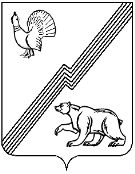 ДУМА ГОРОДА ЮГОРСКАХанты — Мансийского автономного округа — ЮгрыРЕШЕНИЕот 31 августа 2021 года						                                             № 58О внесении измененияв решение Думы города Югорскаот 29.05.2018 № 34 «О порядке проведения конкурса по отбору кандидатур на должность главы города Югорска»В соответствии  с Федеральным  законом от 12.06.2002  67-ФЗ «Об основных гарантиях избирательных прав и права на участие в референдуме граждан Российской Федерации», ДУМА ГОРОДА ЮГОРСКА РЕШИЛА:	1. Внести в раздел III приложения к решению Думы города Югорска от 29.05.2018 № 34 «О порядке проведения  конкурса по отбору кандидатур на должность главы города Югорска»  следующее  изменение:1.1. Пункт 22.1 дополнить абзацем седьмым следующего содержания:«Если кандидат является физическим лицом, выполняющим функции иностранного агента, или кандидатом, аффилированным с выполняющим функции иностранного агента лицом, сведения об этом должны быть указаны в заявлении.».2. Настоящее решение вступает в силу после его опубликования в официальном печатном издании города Югорска.Исполняющий обязанностипредседателя Думы города Югорска                                                                  М.И. БодакГлава города Югорска                                                                    		      А.В. Бородкин«31» августа 2021 года     (дата подписания)         